Assemblée Générale de MUSIC EN SEINEDimanche 1er juillet 2012 Nombre de choristes inscrits : 41Présents : 17 / Pouvoirs : 15Le quorum est atteint donc nous pouvons procéder au vote.BILAN DE L’ANNEConcerts et prestations 2011 – 2012 :Cours par petits groupes avec Jacky : de 19h30 à 20h30L’année a été bonne dans son ensemble.Par contre, il a fallu faire appel aux autres chorales pour renforcer le pupitre des Alti, en nombre insuffisant pour certaines prestations. Merci en particulier aux Alti de Mantes … et appel aux volontaires Soprani pour changer de pupitre.Forte désertion des choristes ces dernières semaines (le nombre de présents varie entre 16 et 25 aux répétitions) raisons personnelles ou dues à la chorale en elle-même ?Selon les choristes présents, les raisons sont variables mais personnelles.Propositions pour l’aide à l’intégration des nouveaux choristes en début d’année :Comme cette année, donner un CD contenant des enregistrements des concerts de l’année précédenteMettre en ligne sur le site les voix de chaque pupitre pour des anciens chants (voir site de Mantes)Objectifs de la choraleRespecter le règlement intérieurEssayer de venir plus régulièrementPrendre du plaisir à venir aux répétitions et aux concertsRespecter l’autre et sa progression au sein du groupe. Chacun a sa place, quelque soit son niveau de chantRespecter également le travail de chaque pupitreEtre à l’écoute des autresContinuer à avoir une qualité de prestation lors des concerts (éviter les gestes inopportuns, les déplacements inutiles …) A PROPOS DU CDIl reste 804 CD sur les 1000 produits.Sur ce nombre, 29 sont en dépôt-vente à l’Univers du Livre (Orgeval) et dans les 2 librairies de Triel. Delphine propose d’en prendre également à « La Petite Fouine ».Les ventes ont quasiment amorti le coût de réalisation.Depuis le concert de juin à Triel, nous proposons une remise de 20% sur présentation du ticket d’entrée lors des concerts.Les avis sont partagés sur la possibilité que les choristes se chargent de prendre quelques (combien ?) CD pour les vendre  la décision sera annoncée lors de la dernière séance (jeudi 5 juillet)Question : est-il possible d’offrir de nouveau à chaque choriste la possibilité d’acheter 2 CD à 5 € pièce ?Réponse : oui, pour effet immédiatBILAN FINANCIERSolde précédent : 2 035,16 € Entrées :Cotisations : 8 250 €Concerts et mariages : 5 150 €Vente toges : 315 € Subventions : 2 430 €Vente CD : 1 654 €Intérêts livret épargne : 12,19 €TOTAL : 17 811,19 €Sorties :Salaire brut Jacky (cours et concerts) : 10 150,01 €Dons aux associations : 544 €Assurance MAIF : 102,96 €Achat lettres pour calicots : 185,99 €Rachat toges : 210 €Frais bancaire / souscription CM : 55,44 €Divers : 154,74 €TOTAL : 11 403,14 €Bilan 2011/2012 : + 6 408,05 € Solde juin 2012 : 8 443,21 € Par rapport à l’année dernière, les recettes ont augmenté grâce à la vente des CD, à la mise en place d’une cotisation pour les p’tits groupes, au placement sur livret bancaire. Nous n’avons pas eu la subvention du conseil général, mais les recettes sont malgré tout plus importantes que l’année passée ( + 1 608,19).Il y a eu également moins de dépenses cette année : pas de cours de technique vocale ni de rythme, les CD et les banderoles ont été payés l’année dernière (- 5 422,12).Il manque encore : le salaire de Jacky pour les p’tits groupes, l’achat de matériel pour Jacky (partagé avec les autre chorales), les factures des 2 derniers concerts pour Jacky et la participation de Jacky sur la vente des CD (1 € par CD, facturé une fois par an en juin)Le bilan financier de l’année a été voté à l’unanimité.Projets pour l’an prochain Reconduction des petits groupes (dès qu’une liste définitive de tous les adhérents sera établie après les inscriptions) Possibilité de cours en petit groupe spécialisé dans la préparation des solos (souhait de Jacky, encore à l’étude)Organisation d’un stage sur une journée (plutôt un dimanche), avec participation financière des personnes intéressées. Le stage comprendrait 3 ateliers : chant (Jacky), technique vocale (Séréna) et rythme (demander à Anthony des contacts en région parisienne). Demander à la mairie s’il est possible de disposer de la Maison des Associations pour ce projet. A organiser de préférence avant mars, voire même dès novembre pour faciliter l’intégration des nouveaux choristes.Recherche d’un concert extérieur à la région parisienne mais à une distance raisonnable (Normandie ?)Participation à la tombola des associations organisée par le Crédit Mutuel : prix d’achat du ticket à l’unité = 30 cents, prix de vente du ticket à l’unité = 2 €. L’association a acheté 200 tickets, à charge des choristes de les vendre (à la rentrée). Tirage au sort en novembre, nombreux lots (voiture …)Extrait du règlement :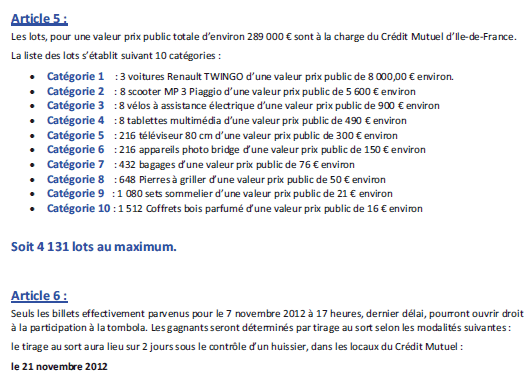 Concerts et prestations :Samedi 8 septembre 2012 : forum des associations à Triel sur SeineSamedi 6 octobre 2012 : concert à l’église de LonguesseSamedi 26 janvier 2013 : concert au théâtre de TrielSamedi 9 février 2013 : concert à l’église de ChanteloupDivers Nombre de choristes inscrits = 43, répartis comme suit : 13 alto, 18 soprano, 4 barytons, 8 ténors. Une personne a suspendu sa participation suite à des problèmes de santé (reviendra à la rentrée), 2 personnes ont arrêté pour des raisons personnelles.Pré-inscriptions à renvoyer avant le 1er septembre (limitation du nombre de places : max 45) soit par mail sur cgospel@free.fr soit par courrier chez Virginie DE SMET (1 placette des Abricotiers 78510 TRIEL SUR SEINE)Montant de la cotisation annuelle inchangéLieu et horaires de répétition inchangés : maison des associations de Triel, de 20h30 à 22h30Reprise de l’envoi d’un tableau récapitulant les prochains RDV, affiché à l’entrée de la maison des associations et mis en ligne sur le site.Mise en ligne sur le site de la liste des prochains concerts (partie accessible à tous)Demande de devis pour le référencement du siteDonner aux choristes des cartes de visite et des plaquettes pour diffusion. Tenir prêt et à disposition chaque jeudi des dossiers de presse pour les choristes ayant des pistes pour des concertsRepas lors des concerts : lors des repas partagés, la liste de préparation sera donnée à remplir 2 jeudis avant le concert (et éventuellement complétée le jeudi précédent le concert)Repas lors des concerts, suite : ne mutualiser les repas que dans les endroits où l’on est certain d’avoir de la place pour tout installer (par exemple, au théâtre). Sinon, privilégier le sandwich individuel.Le bilan de l’année a été voté à l’unanimité.PREPARATION DU 10ème ANNIVERSAIRE DE LA CHORALE EN 2013Appel aux choristes pour trouver des idées pour préparer un événement : Concert dans une salle payante (Maurice Béjart à Verneuil, théâtre de Poissy, …)Proposition d’une autre chorale : organiser la nuit du Gospel, durant laquelle les 4 chorales se relaieraient pour chanter tout le répertoire depuis 10 ansOrganiser une fête entre choristes (uniquement Triel ou avec les autres chorales)Charger au sein de chaque chorale 3 ou  4 personnes d’organiser en commun un évènement N’hésitez pas à nous faire part de vos idées tout au long de l’année.BILAN QUESTIONNAIRE16 personnes ont répondu au questionnaire : 3 barytons, 7 soprani, 2 ténors et 4 altiQ1 : avez-vous apprécié cette année de chant  15 « oui », 1 « moyen »Q2 : vous êtes-vous senti à l’aise au sein de votre pupitre  16 « oui »Q3 : vous êtes-vous senti à l’aise au sein de la chorale  15 « oui », 1 abstentionQ4 : seriez-vous prêt à vous investir  au Bureau  12 « non », 2 « oui » (pour la recherche de concerts) et 2 « ponctuellement » (aide à l’organisation d’évènement particulier)Si vous avez participé à un p’tit groupe  9/16Q5 : avez-vous apprécié ce mode de travail  9 « oui » dont 2 « un peu moins que l’an dernier »Q6 : pensez-vous avoir progressé  7 « oui », 2 « NSP »Q7 : remarques généralesPoints faibles :Peu d’altiAssiduité non récompensée car il faut reprendre les chants avec les absents des fois précédentesHoraire des p’tits groupe trop tôt, ce qui ne permet pas à tous les choristes d’y participer (dommage car cela permet de progresser, de gérer la respiration …)Comment faire pour vendre davantage de CD ? Evoqué en § 32 concerts au théâtre de Triel cette année  était-ce bien utile ? Réponse en séance : 2ème date proposée par la mairie l’année dernière suite à un litige avec l’association. Ne se reproduira pas.Trop peu de gens de l’association à l’AG  pourquoi les gens ne se sentent-ils pas concernés ? Evoqué en début de séancePoints forts :OrganisationCommunicationJacky, pour sa gentillesse et la qualité de son travailBonne saisonDe nombreux chants nouveauxAxes d’améliorations :Comment éviter la désertion générale en fin d’année ? Quelles en sont les raisons ? Evoqué en début de séanceDemander plus d’assiduité aux répétitionsAimerait avancer plus vite et apprendre plus de chantsEquilibrer les pupitres : tenir compte du nombre de personnes dans chaque pupitre lors des inscriptionsPonctualité : perte de temps en début de séanceChanter avec des musiciens lors des concerts (batterie ou autre)Comment faire pour agrandir notre espace de concerts ?Autres :Souhait de création avec volontaires de 1 ou 2 groupes constitués d’une personne par pupitre pour répondre à la demande de prestations dans des petites salles (restau …) et pour élargir le répertoire et l’ouvrir à d’autres chansons (type « les lurons ») Réponse en séance : répertoire GospelMieux promouvoir la chorale auprès des communes voisinesRemerciement aux membres du bureau pour leurs actions et le temps donné pour la choralePossibilité de remplacer en cours d’année les choristes qui ne viennent plus Réponse en séance : impossible car il faudrait que les nouveaux repprennent seuls les chants appris depuis le début de l’annéeLes séances où les choristes ont été groupés avec 1 ou 2 voix de chaque pupitre ont été appréciées : gain de confiance individuelle et donc de qualité collective / permet un partage constructif pour la réussite des prestations et renforce la cohésion générale du groupeP’tits groupes : Jacky est très attentif à la progression de chacun  la confiance en soi augmenteTolérance, gentillesse et bonne humeur étaient eu rdv cette année au sein de la chorale, année très agréable.ELECTIONS BUREAUPas de candidats autres que les membres actuels  le bureau est ré-élu à l’unanimité.Présidente : Ghislaine JaluzotTrésorier : Stéphane PayotSecrétaire : Virginie De SmetConfirmation du Bureau élargi :Mise à jour du cahier de chant : Sophie Vente des CD : Sylvie / Sophie (à confirmer)Communication : AntoinePhotocopie des paroles : Dominique P. / SophieRecherche de concerts hors IDF : Dominique P.Recherche de concerts : SylvieEnregistrement des concerts : RichardAgnès et Françoise proposent leur aide pour l’organisation du stage.LE MOT DE LA FINJacky est très satisfait de l’année écoulée. Il a eu (et a encore) beaucoup de retours positifs suite au concert malgache. Lors de nos concerts, il a constaté des progrès, surtout grâce au travail en petits groupes : une particularité de notre chorale est d’avoir beaucoup d’individualités. Mais si cela se ressent lors des répétitions, c’est gommé lors des concerts. Il a passé de très bons moments, très forts, surtout lors des concerts.BONNES VACANCES A TOUS !!!CONCERTMARIAGE05/11/11 : concert Malgache  – Cergy 30/04/12 : Menucourt17/11/11 : animation Beaujolais Nouveau – Triel 19/11/11 : concert église  – Cergy (avec Cormeilles)02/12/11 : concert église pour le téléthon – Andrésy21/01/12 : concert théâtre – Triel17/03/12 : concert église – Morainvilliers30/03/12 : prestation Crédit Mutuel – Verneuil09/06/12 : concert théâtre – Triel20/06/12 : prestation clinique – Evecquemont 21/06/12 : prestation fête de la musique – Triel